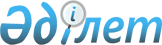 О внесении изменений в решение Иртышского районного маслихата от 25 декабря 2019 года № 212-50-6 "Об Иртышском районном бюджете на 2020 - 2022 годы"Решение Иртышского районного маслихата Павлодарской области от 7 августа 2020 года № 242-56-6. Зарегистрировано Департаментом юстиции Павлодарской области 17 августа 2020 года № 6903.
      В соответствии с пунктом 4 статьи 106 Бюджетного кодекса Республики Казахстан от 4 декабря 2008 года, подпунктом 1) пункта 1 статьи 6 Закона Республики Казахстан от 23 января 2001 года "О местном государственном управлении и самоуправлении в Республике Казахстан", Иртышский районный маслихат РЕШИЛ:
      1. Внести в решение Иртышского районного маслихата от 25 декабря 2019 года № 212-50-6 "Об Иртышском районном бюджете на 2020 – 2022 годы" (зарегистрированное в Реестре государственной регистрации нормативных правовых актов за № 6689, опубликованное 31 декабря 2019 года в Эталонном контрольном банке нормативных правовых актов Республики Казахстан) следующие изменения:
      1) пункт 1 указанного решения изложить в следующей редакции:
      "1. Утвердить Иртышский районный бюджет на 2020 – 2022 годы согласно приложениям 1, 2, 3, в том числе на 2020 год в следующих объемах:
      1) доходы – 7254735 тысяч тенге, в том числе:
      налоговые поступления – 607170 тысяч тенге;
      неналоговые поступления – 8020 тысяч тенге;
      поступления от продажи основного капитала – 5413 тысяч тенге;
      поступления трансфертов – 6634132 тысячи тенге;
      2) затраты – 8746803 тысячи тенге; 
      3) чистое бюджетное кредитование – 48835 тысяч тенге, в том числе:
      бюджетные кредиты – 63624 тысячи тенге;
      погашение бюджетных кредитов – 14789 тысяч тенге;
      4) сальдо по операциям с финансовыми активами – равно нулю;
      5) дефицит (профицит) бюджета – -1540903 тысячи тенге;
      6) финансирование дефицита (использование профицита) бюджета – 1540903 тысячи тенге.";
      2) пункт 6 указанного решения изложить в следующей редакции:
      "6. Учесть в районном бюджете целевые текущие трансферты на 2020 год бюджетам сел и сельских округов Иртышского района в следующих объемах:
      43824 тысячи тенге – на приобретение школьных автотранспортных средств для подвоза учащихся;
      16313 тысяч тенге – на увеличение оплаты труда педагогов государственных организаций дошкольного образования;
      93899 тысяч тенге – на внедрение новой системы оплаты труда государственным служащим местных исполнительных органов по факторно - бальной шкале;
      142094 тысячи тенге – на реализацию мероприятий по социальной и инженерной инфраструктуре в сельских населенных пунктах в рамках проекта "Ауыл – Ел бесігі";
      1257 тысяч тенге – на обеспечение функционирования автомобильных дорог в селах и сельских округах;
      246 тысяч тенге – на расходы текущего характера в сфере образования;
      24534 тысячи тенге – на расходы капитального характера в сфере коммунального хозяйства;
      6217 тысяч тенге – на расходы по благоустройству сельских населенных пунктов.";
      3) приложение 1 к указанному решению изложить в новой редакции согласно приложению к настоящему решению.
      2. Контроль за исполнением настоящего решения возложить на постоянную комиссию Иртышского районного маслихата по бюджету, социальной политике и законности.
      3. Настоящее решение вводится в действие с 1 января 2020 года. Иртышский районный бюджет на 2020 год
(с изменениями)
					© 2012. РГП на ПХВ «Институт законодательства и правовой информации Республики Казахстан» Министерства юстиции Республики Казахстан
				
      Председатель сессии Иртышского

      районного маслихата 

Л. Гунжель

      Секретарь Иртышского районного маслихата 

Б. Шингисов
Приложение
к решению Иртышского
районного маслихата
от 7 августа 2020 года
№ 242-56-6Приложение 1
к решению Иртышского
районного маслихата
от "25" декабря 2019 года
№ 212-50-6
Категория
Категория
Категория
Категория
Сумма (тысяч тенге)
Класс
Класс
Класс
Сумма (тысяч тенге)
Подкласс
Подкласс
Сумма (тысяч тенге)
Наименование
Сумма (тысяч тенге)
1
2
3
4
5
1. Доходы
7254735
1
Налоговые поступления
607170
01
Подоходный налог
278462
1
Корпоративный подоходный налог
39795
2
Индивидуальный подоходный налог
238667
03
Социальный налог
228892
1
Социальный налог
228892
04
Налоги на собственность
59925
1
Налоги на имущество
54796
3
Земельный налог
136
4
Налог на транспортные средства
3125
5
Единый земельный налог
1868
05
Внутренние налоги на товары, работы и услуги
35857
2
Акцизы
1342
3
Поступления за использование природных и других ресурсов
28930
4
Сборы за ведение предпринимательской и профессиональной деятельности
5585
08
Обязательные платежи, взимаемые за совершение юридически значимых действий и (или) выдачу документов уполномоченными на то государственными органами или должностными лицами
4034
1
Государственная пошлина
4034
2
Неналоговые поступления
8020
01
Доходы от государственной собственности
4420
5
Доходы от аренды имущества, находящегося в государственной собственности
4402
7
Вознаграждения по кредитам, выданным из государственного бюджета
18
04
Штрафы, пени, санкции, взыскания, налагаемые государственными учреждениями, финансируемыми из государственного бюджета, а также содержащимися и финансируемыми из бюджета (сметы расходов) Национального Банка Республики Казахстан
377
1
Штрафы, пени, санкции, взыскания, налагаемые государственными учреждениями, финансируемыми из государственного бюджета, а также содержащимися и финансируемыми из бюджета (сметы расходов) Национального Банка Республики Казахстан, за исключением поступлений от организаций нефтяного сектора и в Фонд компенсации потерпевшим
377
06
Прочие неналоговые поступления
3223
1
Прочие неналоговые поступления
3223
3
Поступления от продажи основного капитала
5413
01
Продажа государственного имущества, закрепленного за государственными учреждениями
4617
1
Продажа государственного имущества, закрепленного за государственными учреждениями
4617
03
Продажа земли и нематериальных активов
796
1
Продажа земли
420
2
Продажа нематериальных активов
376
4
Поступления трансфертов 
6634132
02
Трансферты из вышестоящих органов государственного управления
6634132
2
Трансферты из областного бюджета
6634132
Функциональная группа 
Функциональная группа 
Функциональная группа 
Функциональная группа 
Функциональная группа 
Сумма (тысяч тенге)
Функциональная подгруппа 
Функциональная подгруппа 
Функциональная подгруппа 
Функциональная подгруппа 
Сумма (тысяч тенге)
Администратор бюджетных программ
Администратор бюджетных программ
Администратор бюджетных программ
Сумма (тысяч тенге)
Программа
Программа
Сумма (тысяч тенге)
Наименование
Сумма (тысяч тенге)
1
2
3
4
5
6
2. Затраты
8746803
01
Государственные услуги общего характера
588740
1
Представительные, исполнительные и другие органы, выполняющие общие функции государственного управления
169612
112
Аппарат маслихата района (города областного значения)
21104
001
Услуги по обеспечению деятельности маслихата района (города областного значения)
20586
003
Капитальные расходы государственного органа
518
122
Аппарат акима района (города областного значения)
148508
001
Услуги по обеспечению деятельности акима района (города областного значения)
139468
003
Капитальные расходы государственного органа
9040
2
Финансовая деятельность
162018
452
Отдел финансов района (города областного значения)
162018
001
Услуги по реализации государственной политики в области исполнения бюджета и управления коммунальной собственностью района (города областного значения)
48755
003
Проведение оценки имущества в целях налогообложения
685
010
Приватизация, управление коммунальным имуществом, постприватизационная деятельность и регулирование споров, связанных с этим
954
018
Капитальные расходы государственного органа
1412
113
Целевые текущие трансферты нижестоящим бюджетам
110212
5
Планирование и статистическая деятельность
33915
453
Отдел экономики и бюджетного планирования района (города областного значения)
33915
001
Услуги по реализации государственной политики в области формирования и развития экономической политики, системы государственного планирования
33915
9
Прочие государственные услуги общего характера
223195
810
Отдел реального сектора экономики района (города областного значения)
221978
001
Услуги по реализации государственной политики на местном уровне в области жилищно-коммунального хозяйства, пассажирского транспорта, автомобильных дорог, строительства, архитектуры и градостроительства
49093
113
Целевые текущие трансферты нижестоящим бюджетам
174102
02
Оборона
15693
1
Военные нужды
9415
122
Аппарат акима района (города областного значения)
9415
005
Мероприятия в рамках исполнения всеобщей воинской обязанности
9415
2
Организация работы по чрезвычайным ситуациям
6278
122
Аппарат акима района (города областного значения)
6278
006
Предупреждение и ликвидация чрезвычайных ситуаций масштаба района (города областного значения)
2100
007
Мероприятия по профилактике и тушению степных пожаров районного (городского) масштаба, а также пожаров в населенных пунктах, в которых не созданы органы государственной противопожарной службы
4178
04
Образование
3723296
1
Дошкольное воспитание и обучение
169899
464
Отдел образования района (города областного значения)
169899
040
Реализация государственного образовательного заказа в дошкольных организациях образования
169899
2
Начальное, основное среднее и общее среднее образование
3357476
464
Отдел образования района (города областного значения)
3272459
003
Общеобразовательное обучение
3166226
006
Дополнительное образование для детей
106233
802
Отдел культуры, физической культуры и спорта района (города областного значения)
83017
017
Дополнительное образование для детей и юношества по спорту
83017
810
Отдел реального сектора экономики района (города областного значения)
2000
022
Строительство и реконструкция объектов начального, основного среднего и общего среднего образования
2000
9
Прочие услуги в области образования
195921
464
Отдел образования района (города областного значения)
195921
001
Услуги по реализации государственной политики на местном уровне в области образования
37410
005
Приобретение и доставка учебников, учебно-методических комплексов для государственных учреждений образования района (города областного значения)
23337
007
Проведение школьных олимпиад, внешкольных мероприятий и конкурсов районного (городского) масштаба
1739
015
Ежемесячные выплаты денежных средств опекунам (попечителям) на содержание ребенка-сироты (детей-сирот), и ребенка (детей), оставшегося без попечения родителей
8302
067
Капитальные расходы подведомственных государственных учреждений и организаций
81063
113
Целевые текущие трансферты нижестоящим бюджетам
44070
06
Социальная помощь и социальное обеспечение
543140
1
Социальное обеспечение
105363
451
Отдел занятости и социальных программ района (города областного значения) 
103899
005
Государственная адресная социальная помощь
103419
057
Обеспечение физических лиц, являющихся получателями государственной адресной социальной помощи, телевизионными абонентскими приставками 
480
464
Отдел образования района (города областного значения)
1464
030
Содержание ребенка (детей), переданного патронатным воспитателям
1464
2
Социальная помощь
372795
451
Отдел занятости и социальных программ района (города областного значения)
372795
002
Программа занятости
254083
004
Оказание социальной помощи на приобретение топлива специалистам здравоохранения, образования, социального обеспечения, культуры, спорта и ветеринарии в сельской местности в соответствии с законодательством Республики Казахстан
9500
006
Оказание жилищной помощи
384
007
Социальная помощь отдельным категориям нуждающихся граждан по решениям местных представительных органов
60119
010
Материальное обеспечение детей-инвалидов, воспитывающихся и обучающихся на дому
382
014
Оказание социальной помощи нуждающимся гражданам на дому
9607
017
Обеспечение нуждающихся инвалидов обязательными гигиеническими средствами и предоставление услуг специалистами жестового языка, индивидуальными помощниками в соответствии с индивидуальной программой реабилитации инвалида
3019
023
Обеспечение деятельности центров занятости населения
35701
9
Прочие услуги в области социальной помощи и социального обеспечения
64982
451
Отдел занятости и социальных программ района (города областного значения)
64982
001
Услуги по реализации государственной политики на местном уровне в области обеспечения занятости и реализации социальных программ для населения
44376
011
Оплата услуг по зачислению, выплате и доставке пособий и других социальных выплат
1100
050
Обеспечение прав и улучшение качества жизни инвалидов в Республике Казахстан
8979
054
Размещение государственного социального заказа в неправительственных организациях
10527
07
Жилищно-коммунальное хозяйство
2195994
1
Жилищное хозяйство
994342
451
Отдел занятости и социальных программ района (города областного значения)
48480
070
Возмещение платежей населения по оплате коммунальных услуг в режиме чрезвычайного положения в Республике Казахстан
48480
810
Отдел реального сектора экономики района (города областного значения)
945862
008
Организация сохранения государственного жилищного фонда
509
009
Проектирование и (или) строительство, реконструкция жилья коммунального жилищного фонда
777353
090
Приобретение служебного жилища, инженерно-коммуникационной инфраструктуры в рамках Государственной программы развития продуктивной занятости и массового предпринимательства на 2017 – 2021 годы "Еңбек"
168000
2
Коммунальное хозяйство
1198689
810
Отдел реального сектора экономики района (города областного значения)
1198689
012
Функционирование системы водоснабжения и водоотведения
28471
028
Развитие коммунального хозяйства
150733
058
Развитие системы водоснабжения и водоотведения в сельских населенных пунктах
1019485
3
Благоустройство населенных пунктов
2963
810
Отдел реального сектора экономики района (города областного значения)
2963
016
Обеспечение санитарии населенных пунктов
2963
08
Культура, спорт, туризм и информационное пространство
508555
1
Деятельность в области культуры
290202
802
Отдел культуры, физической культуры и спорта района (города областного значения)
164457
005
Поддержка культурно-досуговой работы
164457
810
Отдел реального сектора экономики района (города областного значения)
125745
013
Развитие объектов культуры
125745
2
Спорт
9329
802
Отдел культуры, физической культуры и спорта района (города областного значения)
6329
007
Проведение спортивных соревнований на районном (города областного значения) уровне
4925
008
Подготовка и участие членов сборных команд района (города областного значения) по различным видам спорта на областных спортивных соревнованиях
1404
810
Отдел реального сектора экономики района (города областного значения)
3000
014
Развитие объектов спорта
3000
3
Информационное пространство
84745
470
Отдел внутренней политики и развития языков района (города областного значения)
25911
005
Услуги по проведению государственной информационной политики
24356
008
Развитие государственного языка и других языков народа Казахстана
1555
802
Отдел культуры, физической культуры и спорта района (города областного значения)
58834
004
Функционирование районных (городских) библиотек
58834
9
Прочие услуги по организации культуры, спорта, туризма и информационного пространства
124279
470
Отдел внутренней политики и развития языков района (города областного значения)
49537
001
Услуги по реализации государственной политики на местном уровне в области информации, укрепления государственности и формирования социального оптимизма граждан, развития языков
28833
004
Реализация мероприятий в сфере молодежной политики
20704
802
Отдел культуры, физической культуры и спорта района (города областного значения)
74742
001
Услуги по реализации государственной политики на местном уровне в области культуры, физической культуры и спорта
18478
032
Капитальные расходы подведомственных государственных учреждений и организаций
56264
10
Сельское, водное, лесное, рыбное хозяйство, особо охраняемые природные территории, охрана окружающей среды и животного мира, земельные отношения
627486
1
Сельское хозяйство
586401
810
Отдел реального сектора экономики района (города областного значения)
467519
010
Развитие объектов сельского хозяйства
467519
811
Отдел сельского хозяйства, предпринимательства и ветеринарии района (города областного значения)
118882
001
Услуги по реализации государственной политики на местном уровне в сфере сельского хозяйства, предпринимательства и ветеринарии
59064
009
Проведение противоэпизоотических мероприятий
54585
011
Организация отлова и уничтожения бродячих собак и кошек
1000
014
Проведение мероприятий по идентификации сельскохозяйственных животных
1500
047
Возмещение владельцам стоимости обезвреженных (обеззараженных) и переработанных без изъятия животных, продукции и сырья животного происхождения, представляющих опасность для здоровья животных и человека
2733
6
Земельные отношения
28269
463
Отдел земельных отношений района (города областного значения)
28269
001
Услуги по реализации государственной политики в области регулирования земельных отношений на территории района (города областного значения)
22848
006
Землеустройство, проводимое при установлении границ районов, городов областного значения, районного значения, сельских округов, поселков, сел
5421
9
Прочие услуги в области сельского, водного, лесного, рыбного хозяйства, охраны окружающей среды и земельных отношений
12816
453
Отдел экономики и бюджетного планирования района (города областного значения)
12816
099
Реализация мер по оказанию социальной поддержки специалистов
12816
12
Транспорт и коммуникации
40302
1
Автомобильный транспорт
29884
810
Отдел реального сектора экономики района (города областного значения)
29884
043
Обеспечение функционирования автомобильных дорог
27649
044
Капитальный и средний ремонт автомобильных дорог районного значения и улиц населенных пунктов
2235
9
Прочие услуги в сфере транспорта и коммуникаций
10418
810
Отдел реального сектора экономики района (города областного значения)
10418
046
Субсидирование пассажирских перевозок по социально значимым городским (сельским), пригородным и внутрирайонным сообщениям
10418
13
Прочие
22613
9
Прочие
22613
452
Отдел финансов района (города областного значения)
22613
012
Резерв местного исполнительного органа района (города областного значения)
22613
14
Обслуживание долга
18
1
Обслуживание долга
18
452
Отдел финансов района (города областного значения)
18
013
Обслуживание долга местных исполнительных органов по выплате вознаграждений и иных платежей по займам из областного бюджета
18
15
Трансферты
480966
1
Трансферты
480966
452
Отдел финансов района (города областного значения)
480966
006
Возврат неиспользованных (недоиспользованных) целевых трансфертов
37
038
Субвенции
480928
054
Возврат сумм неиспользованных (недоиспользованных) целевых трансфертов, выделенных из республиканского бюджета за счет целевого трансферта из Национального фонда Ресбулики Казахстан
1
3. Чистое бюджетное кредитование
48835
Бюджетные кредиты
63624
10
Сельское, водное, лесное, рыбное хозяйство, особо охраняемые природные территории, охрана окружающей среды и животного мира, земельные отношения
63624
9
Прочие услуги в области сельского, водного, лесного, рыбного хозяйства, охраны окружающей среды и земельных отношений
63624
453
Отдел экономики и бюджетного планирования района (города областного значения)
63624
006
Бюджетные кредиты для реализации мер социальной поддержки специалистов 
63624
Погашение бюджетных кредитов
14789
5
Погашение бюджетных кредитов
14789
01
Погашение бюджетных кредитов
14789
1
Погашение бюджетных кредитов, выданных из государственного бюджета
14789
4. Сальдо по операциям с финансовыми активами 
0
5. Дефицит (профицит) бюджета
-1540903
6. Финансирование дефицита (использование профицита) бюджета
1540903